Council of Handicraft Development Corporations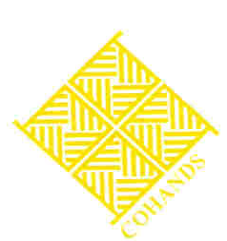 West Block No. 7, R.K. Puram, New Delh-110066Ph: 91-11-26174198, Fax: 91-11-26174269, 26163085E-mail: cohands@rediffmail.com , www.cohands.inFile No. Cohands/1194/M.E./Mumbai/16	        	    		Dated: 07.10.2016  To,Subject:	Invitation of Expression of Interest for catering services during National 17th to 31st October, 2016 at Korakendra Ground 1, Boravalli, Mumbai - Reg.Dear Sir,	The “Expression of Interest” is invited from the leading catering agencies/ organizations for providing catering services and sale of their food items at Korakendra Ground 1, Boravalli, Mumbai during the National Handicrafts Fair under title ”Mega Fair” to be held from 17th to 31st October, 2016. Five stalls at the size of 9 sq. mtrs. each shall be provided to the selected agency.The interested agencies/ organizations may quote their highest bids in a sealed cover and forward it to the Assistant Director (WR), O/o DC(Handicrafts), Haroon House, 294, P. Nariman Street, 3rd Floor, Fort Mumbai-400001 on or before 15.10.2016 upto 3.00 PM. The interested agencies/ organizations shall ensure compliance of all such licenses/ norms necessary for qualifying in the awarding of work. The decision of the management of Cohands & O/o DC(Handicrafts) shall be final. Yours faithfully,(A.Subramaniam)Authorized SignatoryCouncil of Handicraft Development CorporationsWest Block No. 7, R.K. Puram, New Delh-110066Ph: 91-11-26174198, Fax: 91-11-26174269, 26163085E-mail: cohands@rediffmail.com , www.cohands.in